учебный предмет: «Танец» 1 классПреподавателя Вязьминой С.В.Перед началом данного урока, полагается соблюдение следующих правил техники безопасности:Следует подготовить рабочее место, проветрить помещение, убрать все мешающие и отвлекающие занятию предметы, приготовить для работы гимнастический коврик.Надеть соответствующую занятиям форму (трико, купальник) и убрать волосы в пучок. Перед началом занятия необходимо снять с себя  часы, цепочки, кольца, браслеты,  и другие жесткие и мешающиеся предметы.Ученик обязан качественно выполнять разминочную часть урока и элементы движения, подготавливающие тело к выполнению дальнейших упражнений.Тема урока: «Развитие координации на занятии хореографии»Продолжительность урока:40 минутЗадачи:Развивающие:- развитие физических данных, координации движения, пластичности,хореографической памяти, выносливости;- развитие творческих способностей;Обучающие:- формирование двигательных навыков и умений;- формирование умений соотносить движения с музыкой;- овладение свободой движения;- учить воспринимать музыкальные образы и выражать их вдвижении, согласовывая движения с характером музыки;Воспитывающие:- воспитание музыкальных способностей;- воспитание любви и интереса к искусству хореографии;План урока- танцевальная разминка на середине - развитие координацииУРОККомплексы упражнений разминки на середине зала Разминка направлена на разогрев различных групп мышц, подготовку к растяжке, работу в диагонали и исполнению различных танцевальных движений. Все движения выполняются под ритмичную музыку (фонограмма или концертмейстер). Благодаря такой подготовке, дети чувствуют ритм, развивают память, и подготавливают тело к дальнейшей физической нагрузке. Разминка выполняется в течение 15 минут.
Развитие координацииКоординация - умение согласовывать движения различных частей тела. Отдельные элементы движения соединяются в единое двигательное действие, которое производится экономно, ненапряженно, пластично, четко. Движения туловища, головы, рук и ног производятся в трех плоскостях по отношению к телу: лицевой, боковой, горизонтальной. Движения рук и ног по отношению друг к другу в пространстве могут быть: одноименными - движения совпадают по направлению (например, направо отводится правая рука и нога); разноименными - выполняются в разных направлениях (например, во время поскоков поднимаются правая рука и левая нога и наоборот). Движения, выполняемые руками или ногами, могут быть однонаправленными (например, обе руки подняты вверх), разнонаправленными (например, одна рука поднята вверх, другая отведена в сторону). Легче всего согласовывать движения, если они одновременные и однонаправленные.№ упражненияНазваниеИсполнениеВремя на выполнениеУпражнение №1Разогрев головы с Demi pliéВыполняем demi plié поI позиции (полуприседание  на двух ногах, без подъема пяток от пола) далее добавляем работу головой, вперед, назад, вправо, влево2 минутыУпражнение №2Круг головой направо и налевоНоги в свободной I или VI позиции, руки на поясе. Голова делает 4 круга направо и 4 круга налево1 минутаУпражнение №3Разогрев плечевых суставовВращение плечевым поясом вперед и назад2 минутыУпражнение №4Разогрев плечевых суставовПодъем и опускание плеч в умеренном темпе1 минутаУпражнение №5Разведение рук для мышц груди и спиныРезкий рывок перед собой с отведением рук назад1,5 минутыУпражнение №6Разогрев корпусаНоги на ширине плеч, руки на поясе. Наклоны туловищем вперед, назад, направо, налево2 минутыУпражнение №7Наклоны туловищаНоги на ширине плеч, наклон к правой ноге, посередине, к левой2 минутыУпражнение №8Упражнение на устойчивость«Цапля»Руки в сторону, правая нога с высоким коленом поднимается наверх, затем идет смена положенияПо20-30 секунд с каждой ногиУпражнение№9Прыжки с разведением рук и ног в стороныНа первый прыжок руки и ноги открываются в стороны, на второй закрываются в исходное положение1минутаУпражнение№10Бег с высоким подъемом коленаРуки на поясе, при выполнении данного упражнения колено должно подниматься как можно выше1минутаОбщееОбщееОбщее15 минНазваниеОписаниеИзображениеСтолб с веревкамиТакое упражнение способствует расслаблению рук, плечевого отдела и снятию напряжения в области шеи. Необходимо встать ровно и расставить ноги на уровне плеч. Можно вообразить туловище столбом, а руки веревками, которые привязаны к нему. При выполнении упражнения руки должны быть полностью расслаблены. Нужно поворачиваться вокруг оси и полностью переносить вес тела, постепенно увеличивая скорость.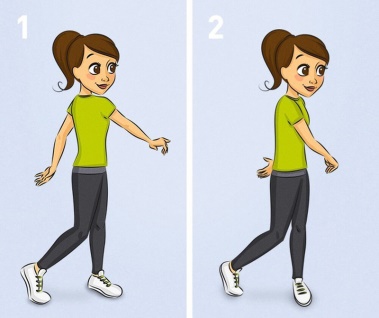 ЦапляПри выполнении этого упражнения необходимо опираться на одну ногу. оказывает положительное влияние на иммунитет, так как на стопах находятся каналы шести важных внутренних органов.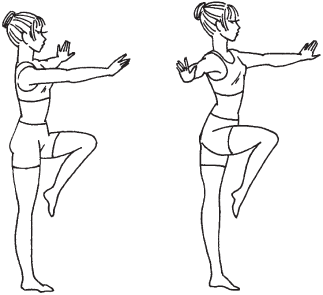 РоликЭто упражнение оказывает положительное влияние не только на систему координации, но и на весь организм. Оно способствует укреплению позвоночных мышц и улучшает циркуляцию крови. Для выполнения этого упражнения необходима плоская поверхность. Изначально упражнение может вызывать дискомфорт, в этом случае можно использовать коврик.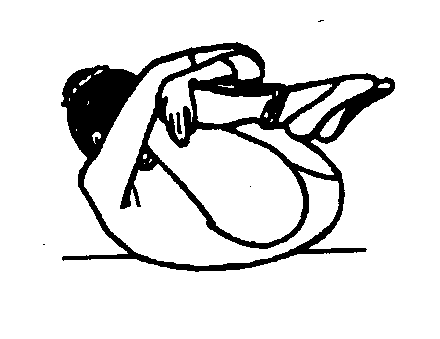 Сфинкс и КобраЭто упражнение позволяет развить хорошую реакцию и оказывает положительное влияние на позвоночник.Необходимо лечь на живот и приподнять верхнюю часть тела, предплечья в этом случае выступают в качестве опоры, они должны находиться параллельно друг другу. Опустите плечи, вытяните носки, смотрите перед собой. Это упражнение называется Сфинк.    Теперь перейдем к Кобре. Остаемся в том же положении, что и при выполнении упражнения Сфинкс. Постепенно приподнимайтесь на руках, позвоночник при этом должен выгибаться сильнее. Для достижения наилучшего результата, необходимо выполнять эти упражнения вместе.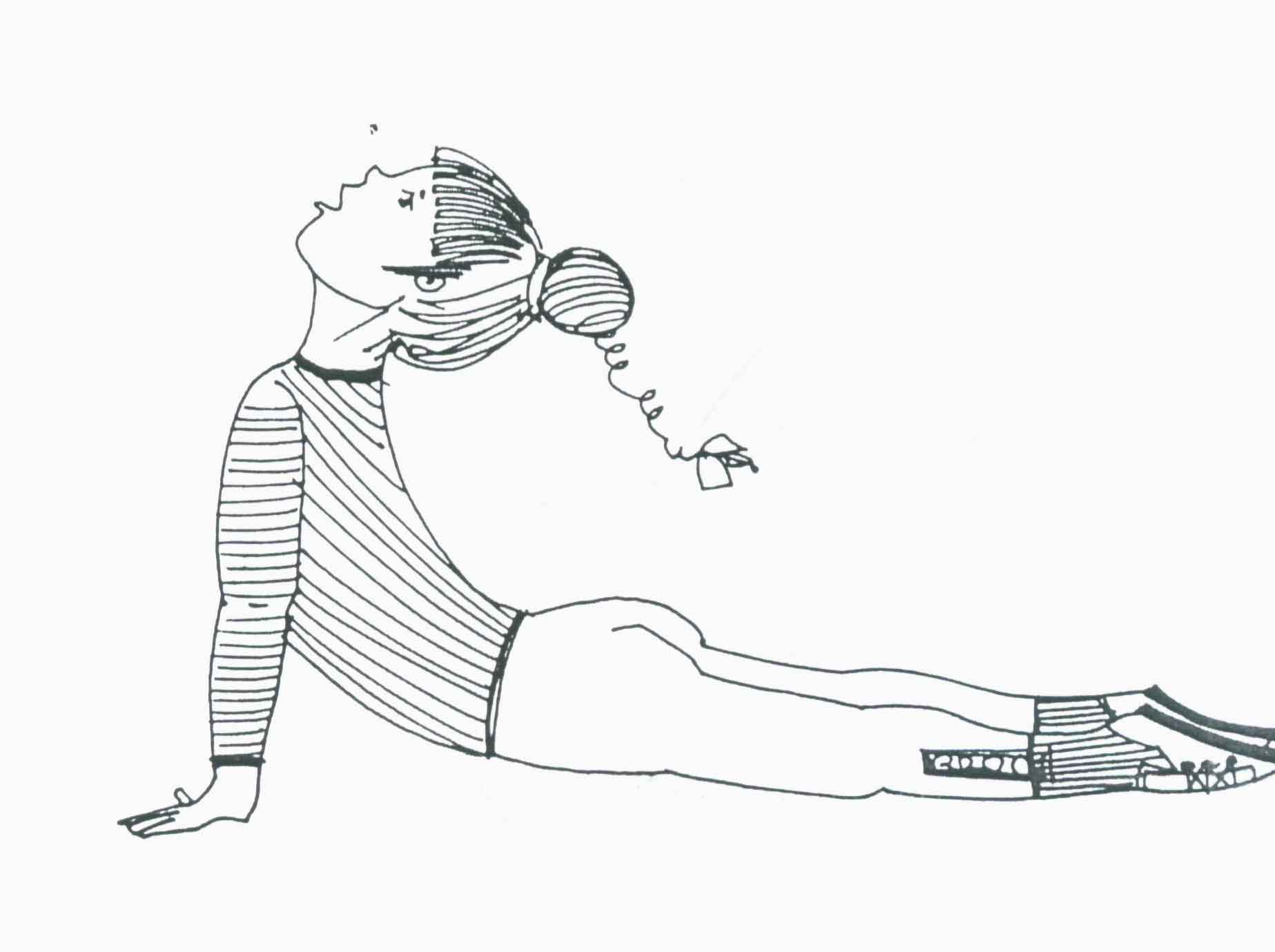 